THỦ TỤC HÀNH CHÍNH THUỘC THẨM QUYỀN THAM MƯU GIẢI QUYẾT CỦA SỞ LAO ĐỘNG – THƯƠNG BINH VÀ XÃ HỘITHỦ TỤC HÀNH CHÍNH THUỘC THẨM QUYỀN THAM MƯU GIẢI QUYẾTCỦA SỞ LAO ĐỘNG – THƯƠNG BINH VÀ XÃ HỘITHỦ TỤC HÀNH CHÍNH THUỘC THẨM QUYỀN THAM MƯU GIẢI QUYẾT CỦA SỞ LAO ĐỘNG – THƯƠNG BINH VÀ XÃ HỘITHỦ TỤC HÀNH CHÍNH THUỘC THẨM QUYỀN THAM MƯU GIẢI QUYẾT CỦA SỞ LAO ĐỘNG – THƯƠNG BINH VÀ XÃ HỘILĩnh vực thủ tục hành chínhMã QRTTHC Lĩnh vực Người có công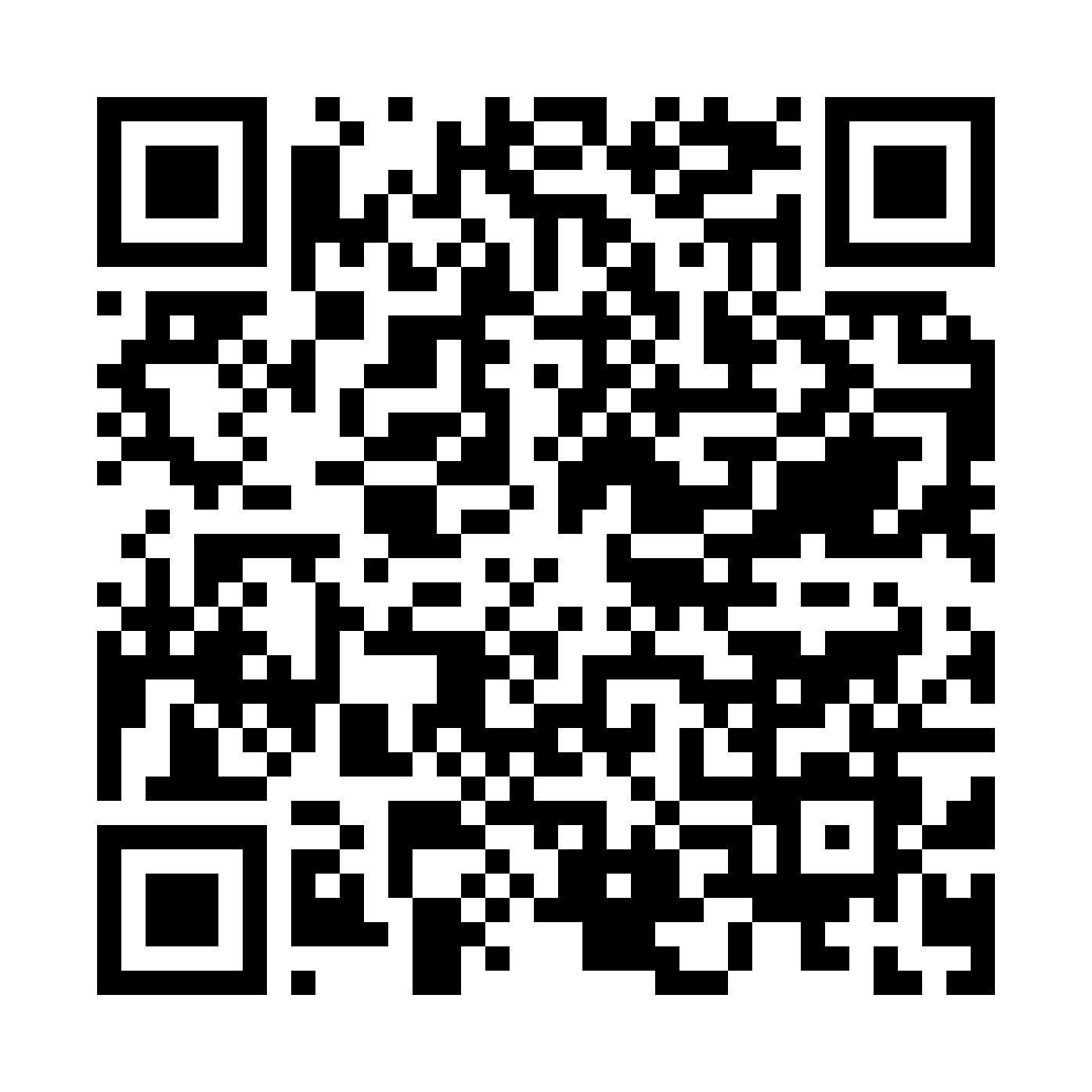 TTHC Lĩnh vực Việc làm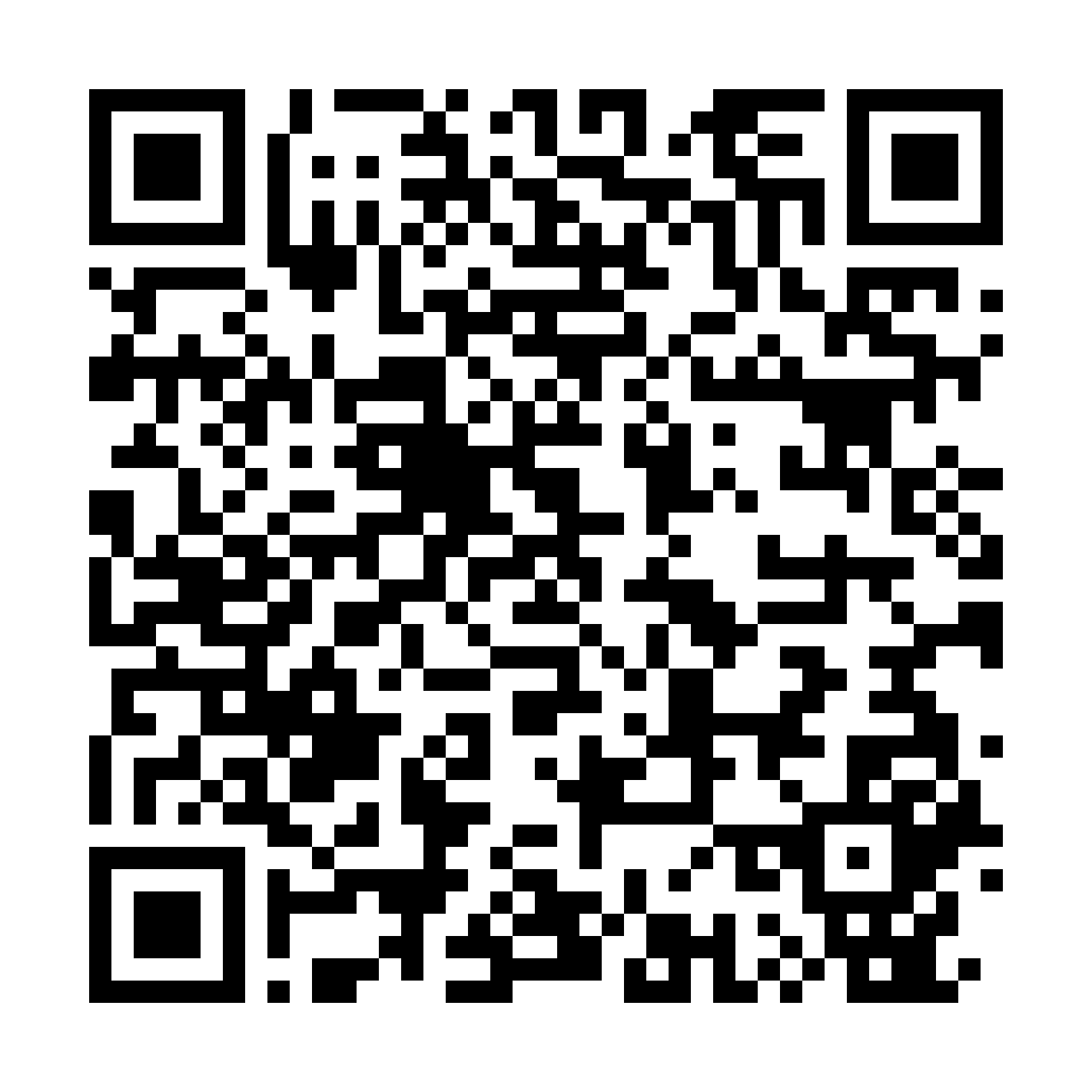 Lĩnh vực thủ tục hành chínhMã QRTTHC Lĩnh vực quản lý lao động ngoài nước 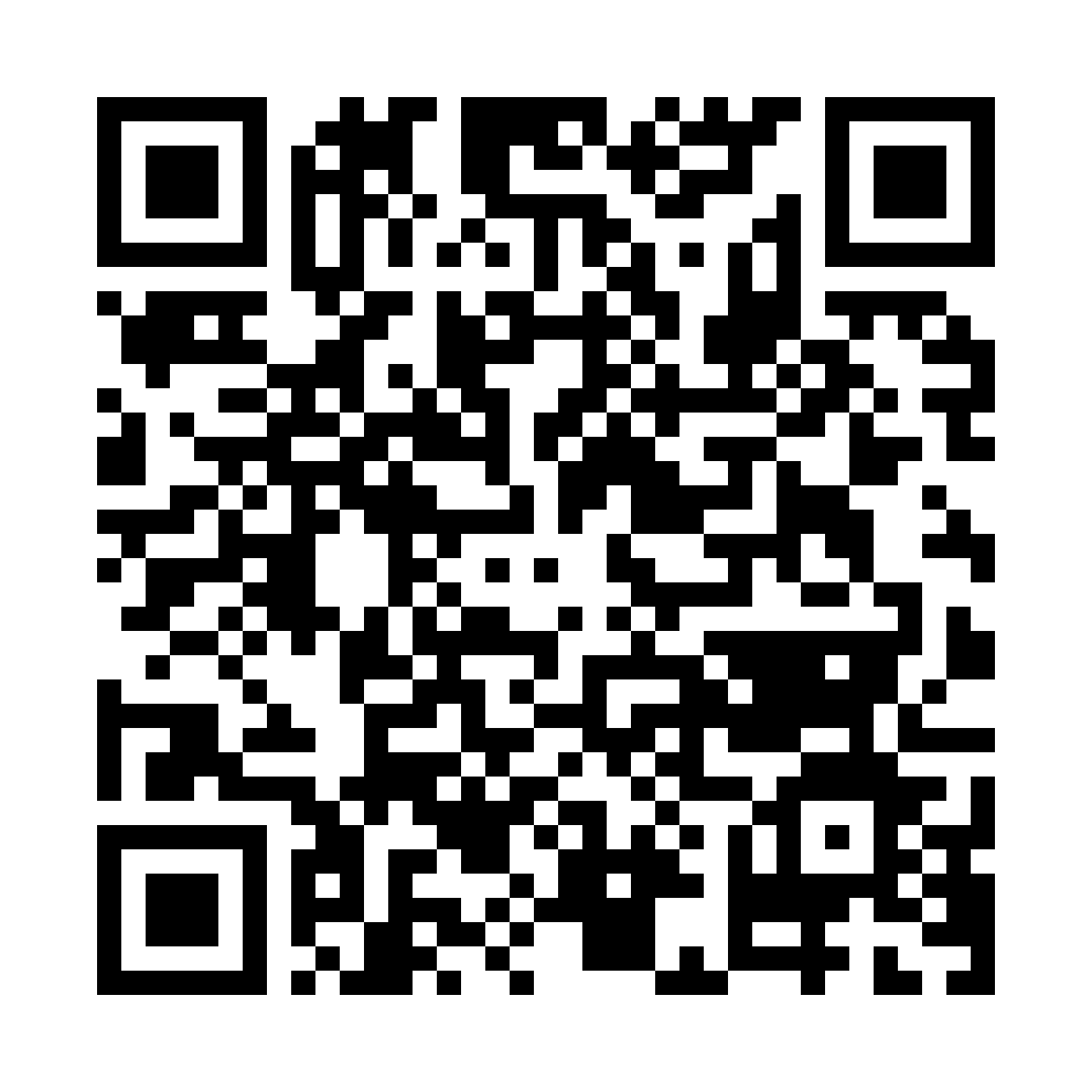 TTHC Lĩnh vực lao động – Tiền lương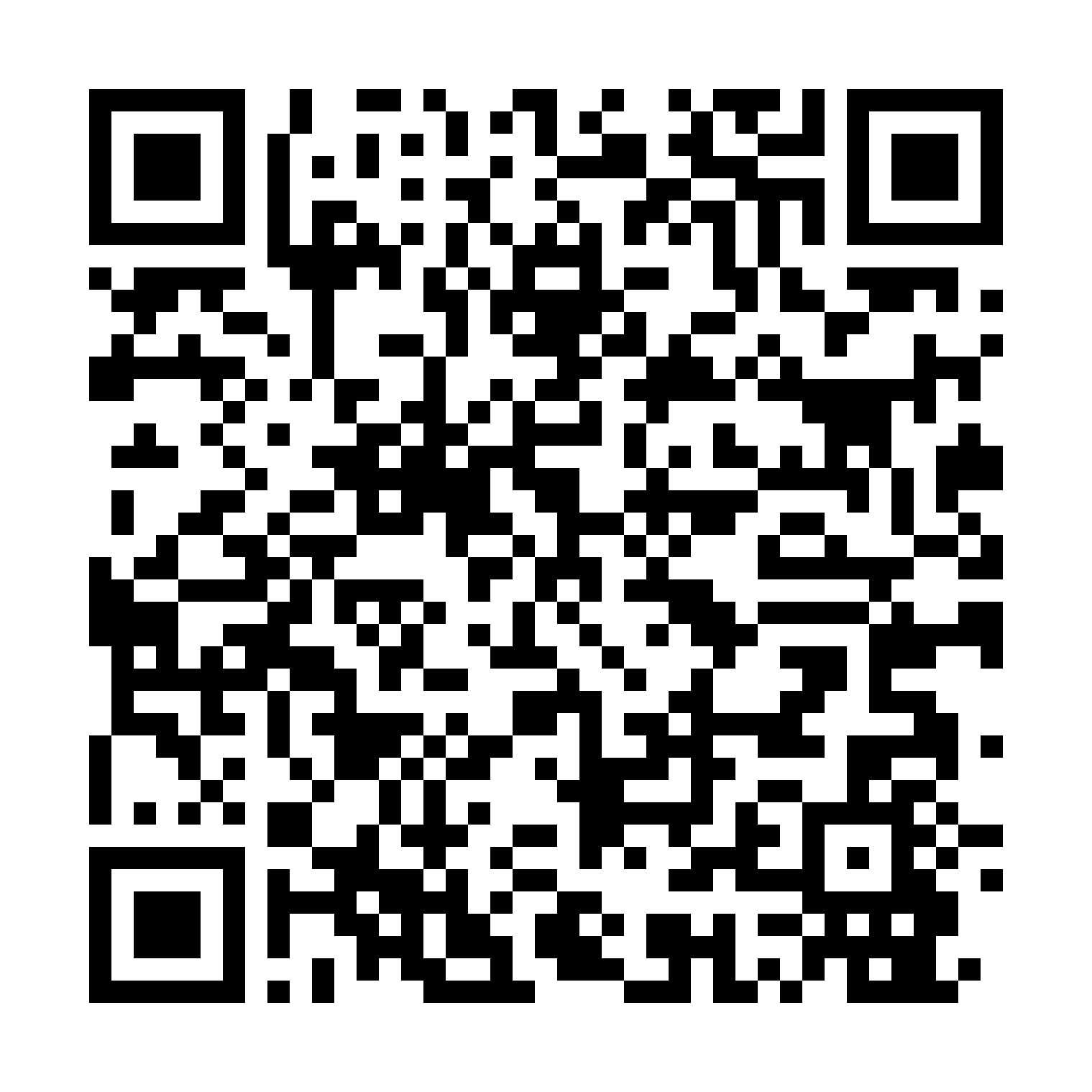 Lĩnh vực thủ tục hành chínhMã QRTTHC Lĩnh vực Bảo trợ xã hội 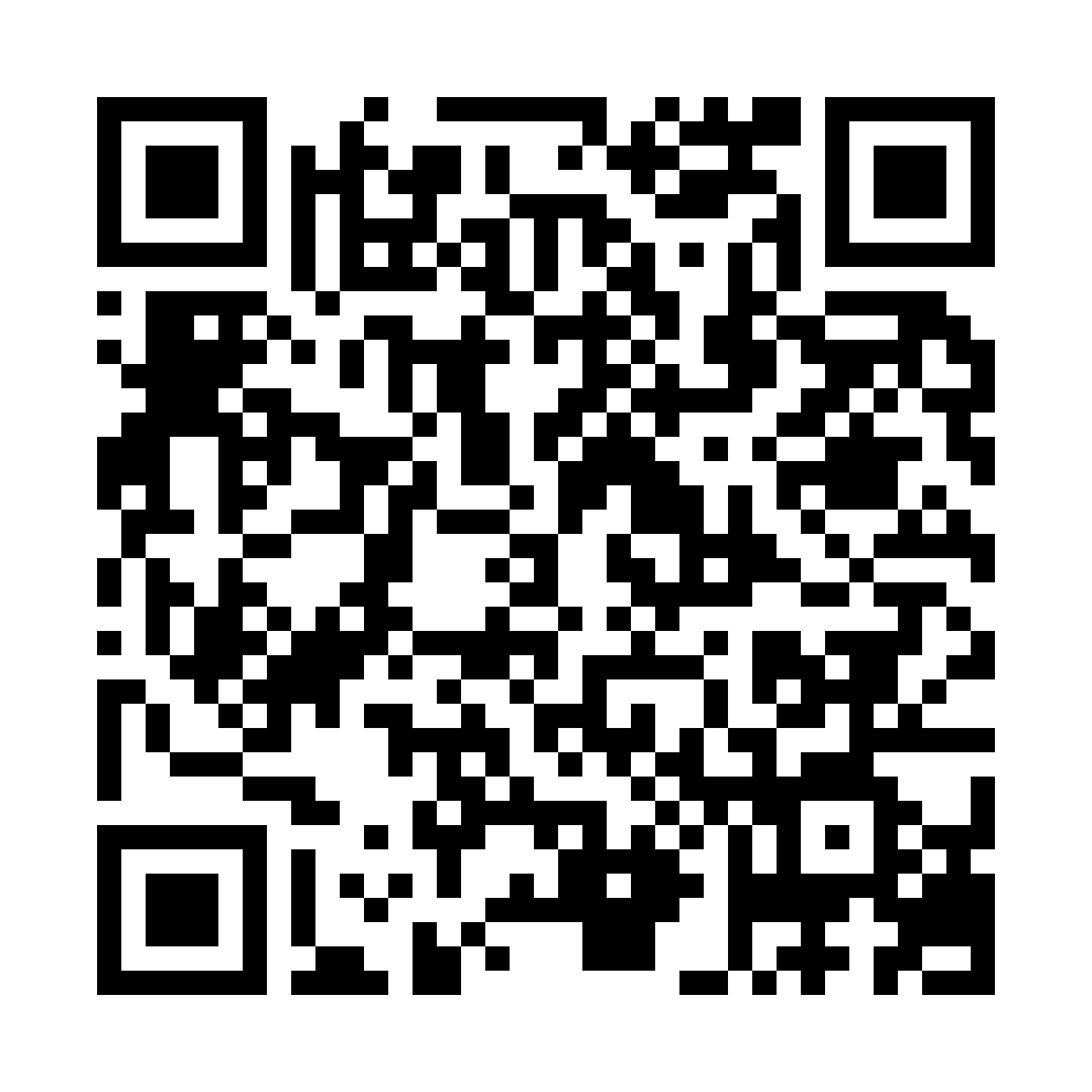 TTHC Lĩnh vực Phòng chống tệ nạn xã hội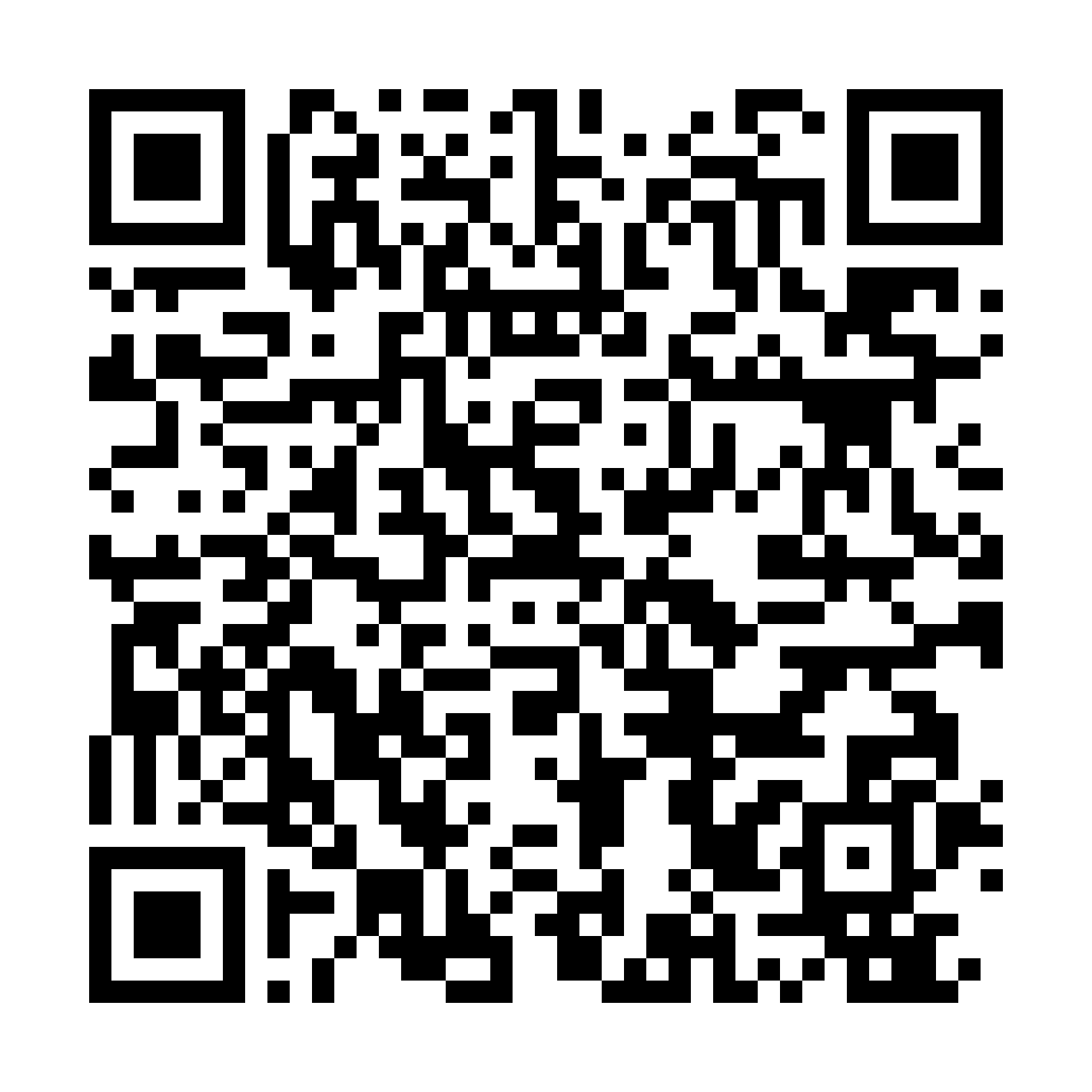 Lĩnh vực thủ tục hành chínhMã QRTTHC Lĩnh vực Giáo dục Nghề nghiệp 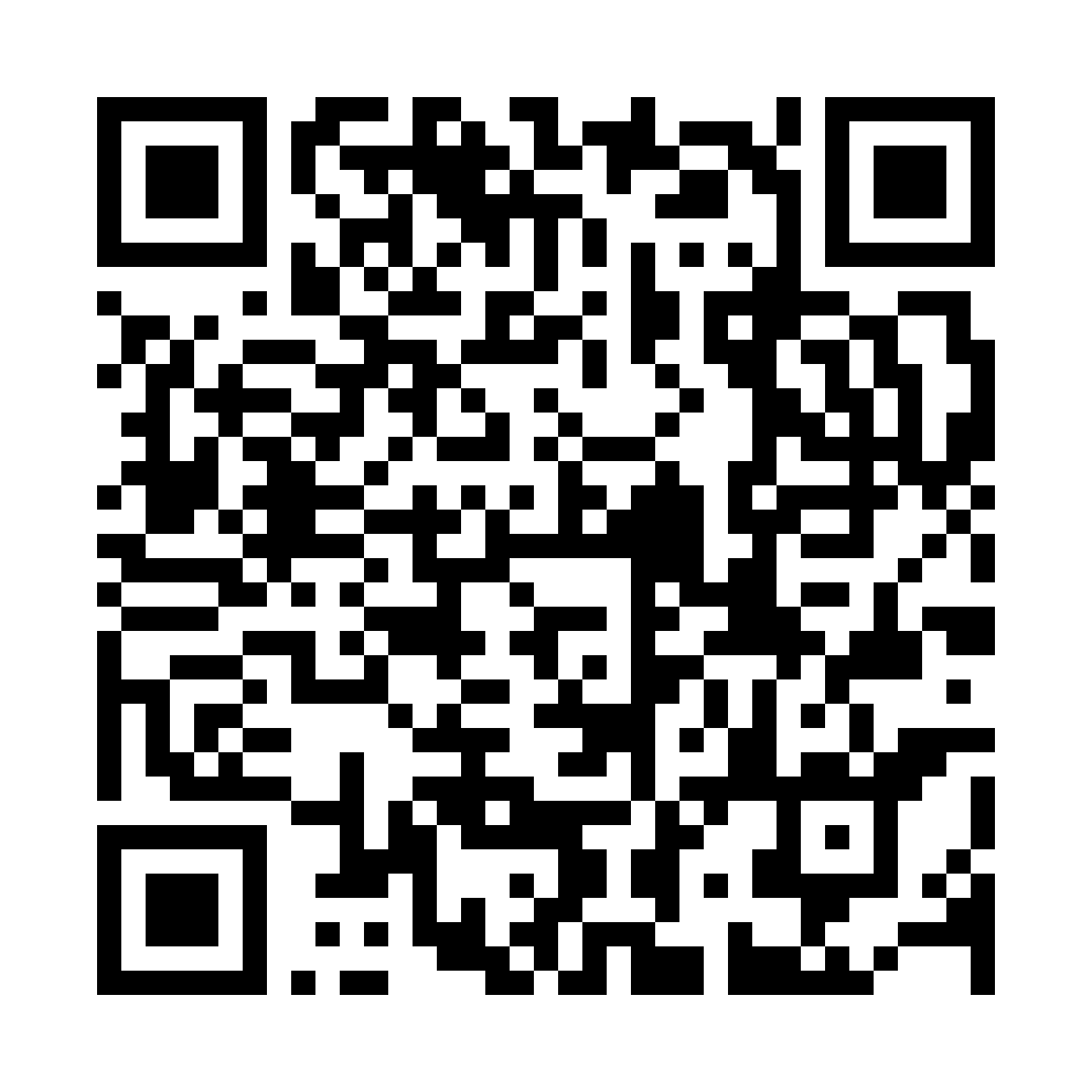 